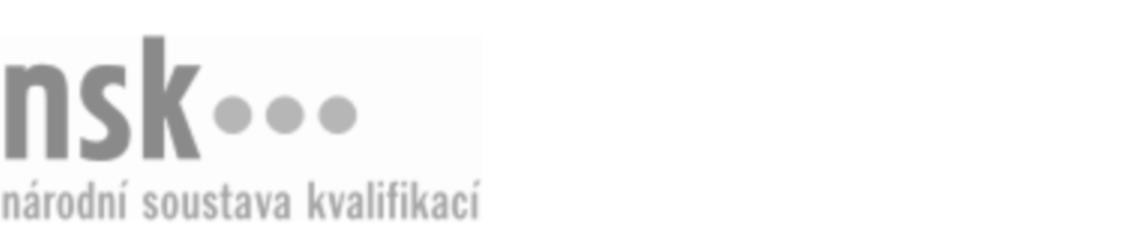 Kvalifikační standardKvalifikační standardKvalifikační standardKvalifikační standardKvalifikační standardKvalifikační standardKvalifikační standardKvalifikační standardMediální plánovač/plánovačka (kód: 69-044-M) Mediální plánovač/plánovačka (kód: 69-044-M) Mediální plánovač/plánovačka (kód: 69-044-M) Mediální plánovač/plánovačka (kód: 69-044-M) Mediální plánovač/plánovačka (kód: 69-044-M) Mediální plánovač/plánovačka (kód: 69-044-M) Mediální plánovač/plánovačka (kód: 69-044-M) Autorizující orgán:Ministerstvo průmyslu a obchoduMinisterstvo průmyslu a obchoduMinisterstvo průmyslu a obchoduMinisterstvo průmyslu a obchoduMinisterstvo průmyslu a obchoduMinisterstvo průmyslu a obchoduMinisterstvo průmyslu a obchoduMinisterstvo průmyslu a obchoduMinisterstvo průmyslu a obchoduMinisterstvo průmyslu a obchoduMinisterstvo průmyslu a obchoduMinisterstvo průmyslu a obchoduSkupina oborů:Osobní a provozní služby (kód: 69)Osobní a provozní služby (kód: 69)Osobní a provozní služby (kód: 69)Osobní a provozní služby (kód: 69)Osobní a provozní služby (kód: 69)Osobní a provozní služby (kód: 69)Týká se povolání:Mediální plánovačMediální plánovačMediální plánovačMediální plánovačMediální plánovačMediální plánovačMediální plánovačMediální plánovačMediální plánovačMediální plánovačMediální plánovačMediální plánovačKvalifikační úroveň NSK - EQF:444444Odborná způsobilostOdborná způsobilostOdborná způsobilostOdborná způsobilostOdborná způsobilostOdborná způsobilostOdborná způsobilostNázevNázevNázevNázevNázevÚroveňÚroveňZpracování plánu mediální kampaně na základě zadání klientaZpracování plánu mediální kampaně na základě zadání klientaZpracování plánu mediální kampaně na základě zadání klientaZpracování plánu mediální kampaně na základě zadání klientaZpracování plánu mediální kampaně na základě zadání klienta44Výběr vhodných médií, míst a časů pro umístění reklamního sdělení s ohledem na zadání klientaVýběr vhodných médií, míst a časů pro umístění reklamního sdělení s ohledem na zadání klientaVýběr vhodných médií, míst a časů pro umístění reklamního sdělení s ohledem na zadání klientaVýběr vhodných médií, míst a časů pro umístění reklamního sdělení s ohledem na zadání klientaVýběr vhodných médií, míst a časů pro umístění reklamního sdělení s ohledem na zadání klienta44Zpracování rozpočtů mediální kampaně zadané klientem včetně vyjednání cen v médiíchZpracování rozpočtů mediální kampaně zadané klientem včetně vyjednání cen v médiíchZpracování rozpočtů mediální kampaně zadané klientem včetně vyjednání cen v médiíchZpracování rozpočtů mediální kampaně zadané klientem včetně vyjednání cen v médiíchZpracování rozpočtů mediální kampaně zadané klientem včetně vyjednání cen v médiích44Orientace v odborném mediálním názvoslovíOrientace v odborném mediálním názvoslovíOrientace v odborném mediálním názvoslovíOrientace v odborném mediálním názvoslovíOrientace v odborném mediálním názvosloví44Získávání aktuálních dat a informací z médií pro zpracování plánu mediální kampaněZískávání aktuálních dat a informací z médií pro zpracování plánu mediální kampaněZískávání aktuálních dat a informací z médií pro zpracování plánu mediální kampaněZískávání aktuálních dat a informací z médií pro zpracování plánu mediální kampaněZískávání aktuálních dat a informací z médií pro zpracování plánu mediální kampaně44Interní prezentace plánu mediální kampaně a rozpočtuInterní prezentace plánu mediální kampaně a rozpočtuInterní prezentace plánu mediální kampaně a rozpočtuInterní prezentace plánu mediální kampaně a rozpočtuInterní prezentace plánu mediální kampaně a rozpočtu33Mediální plánovač/plánovačka,  29.03.2024 16:45:25Mediální plánovač/plánovačka,  29.03.2024 16:45:25Mediální plánovač/plánovačka,  29.03.2024 16:45:25Mediální plánovač/plánovačka,  29.03.2024 16:45:25Strana 1 z 2Strana 1 z 2Kvalifikační standardKvalifikační standardKvalifikační standardKvalifikační standardKvalifikační standardKvalifikační standardKvalifikační standardKvalifikační standardPlatnost standarduPlatnost standarduPlatnost standarduPlatnost standarduPlatnost standarduPlatnost standarduPlatnost standarduStandard je platný od: 21.10.2022Standard je platný od: 21.10.2022Standard je platný od: 21.10.2022Standard je platný od: 21.10.2022Standard je platný od: 21.10.2022Standard je platný od: 21.10.2022Standard je platný od: 21.10.2022Mediální plánovač/plánovačka,  29.03.2024 16:45:25Mediální plánovač/plánovačka,  29.03.2024 16:45:25Mediální plánovač/plánovačka,  29.03.2024 16:45:25Mediální plánovač/plánovačka,  29.03.2024 16:45:25Strana 2 z 2Strana 2 z 2